 DOSSIER DE DEMANDE D’AUTORISATION DE VOYAGE SCOLAIREEn Polynésie française	 A l’internationalNOM ÉTABLISSEMENT :…………………………………………………………………….LIEU DU VOYAGE :…………………………………………………………………………DATES DU VOYAGE :………………………………………………………………………ETABLISSEMENT PARTENAIRE :…………………………………………………………LISTE DES PIECES A JOINDREDESCRIPTIF DU PROJETOBJECTIFS PEDAGOGIQUES ET EDUCATIFSFINANCEMENT DU PROJET Subvention sollicitée auprès de la DGEE : ……………….……………….et/ou auprès de :……………….……………………………………………DISPOSITIONS ADMINISTRATIVES, JURIDIQUES ET MEDICALESORGANISATION PREVUE POUR LE REMPLACEMENT DES COURSA	    le, 	Signature du Chef d’établissement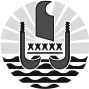 
POLYNéSIE FRANçAISE Ministère
du travail,
DE la formation professionnelle
et de l’education,
en charge de la fonction publique,
de la recherche et de l’enseignement supérieur direction generale de l’education
et des enseignementsSECOND DEGREDossier reçu à la DGEE le ……………….	     ANNEXE AFormulaire d’autorisation DGEEObjectifs pédagogiques Liste des élèves et des accompagnateursBudget prévisionnelAutorisations parentalesCopie de la police d’assurance souscriteTableau de remplacement des cours Ordre de mission des enseignants accompagnateursProgramme détaillé du voyageCompte-rendu du Conseil d'établissement approuvant le voyage ou la sortieNiveau de classe :Nombre d’élèves :Accompagnateurs (Nom et fonction)	:  Accompagnateurs (Nom et fonction)	:  Accompagnateurs (Nom et fonction)	:  Accompagnateurs (Nom et fonction)	:  Objectifs :Programme des activités :Préparation en amont :Exploitation au retour :RecettesRecettesDépensesDépensesSource de financementMontantDestination des dépensesMontantTOTALTOTALPour les accompagnateurs, veuillez préciser l’origine de la recette et le montant des frais de transportPour les accompagnateurs, veuillez préciser l’origine de la recette et le montant des frais de transportPour les accompagnateurs, veuillez préciser l’origine de la recette et le montant des frais de transportPour les accompagnateurs, veuillez préciser l’origine de la recette et le montant des frais de transportA emporter impérativement lors du voyage :A diffuser aux accompagnateurs:A penser :Autorisations parentalesAssurances des élèves couvrant la responsabilité civile et les dommages corporelFiches médicales de chaque élèveConsignes en cas d’événement graveAdresse utile sur le lieu du séjourPersonnes à joindre durant le séjour en cas de problèmeDémarches administratives : visas, passeports etc…Nombre de jours pris sur le temps scolaireNombre d’heures prises sur le temps scolaireProfesseurs concernés (Nom et discipline)Cours remplacés Oui        Non